Муниципальное бюджетное общеобразовательное учреждениесредняя общеобразовательная школа № 20Семинар для заместителей директоров по ВРпо теме: «Организация работы с детьми по программе «Доступная среда»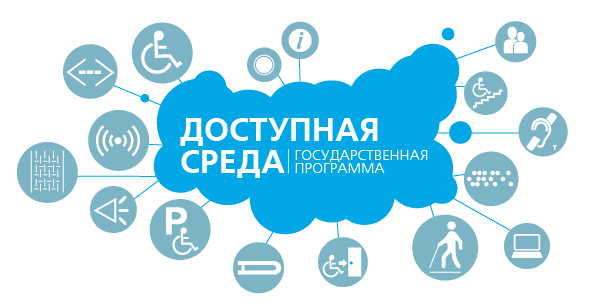 27 февраля 2015 годаПрограмма семинара«Организация работы с детьми по программе «Доступная среда»Несложные советы родителям по развитию и воспитанию детейс ограниченными возможностями здоровья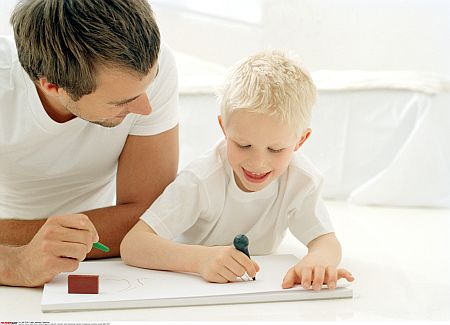 1. В домашних условиях занимайтесь с ребёнком дополнительно, причём продолжительность занятий не должна превышать 20 минут.2. Соблюдайте смену деятельности: занятие – отдых.3. Не фиксируйте внимание на неудачах, старайтесь чаще подбадривать ребёнка, стимулировать его работу, поощрять за успехи, хоть они даже и незначительные, создавайте ситуацию успеха.4. Используйте разнообразные формы несловесной поддержки ребёнка (улыбку, подбадривающее прикосновение руки, поглаживание по спине и т.д.).5. Важно организовать  в пространстве дома посильную трудовую деятельность, с учётом ведущей деятельности.6. Уделяйте внимание полноценному, разноплановому воспитанию и развитию личности ребёнка.7.  Не навязывайте себя ребёнку, если не знаете, как воздействовать – ОСТАНОВИТЕСЬ!8. Устраните из вашего общения с ребёнком те способы или формы взаимодействия, которые вызывают у него протест или негативную реакцию.9.  Исключите свои отрицательные эмоции  в общении с ребёнком.10. Соблюдайте принцип равенства и сотрудничества с ребёнком.11. Не сравнивайте ребёнка с кем-либо, не ставьте никого в пример, своё сравнение больше обращайте на успехах вчера и сегодня.12. Воспитывайте Вашего ребенка сами – не стоит доверять воспитание телевизору, компьютеру, сомнительной литературе и вредоносным играм.13. Интересуйтесь тем, что смотрит, что читает, во что играет Ваш ребенок. Что остается  в его памяти после просмотренного фильма, прочитанной книги.14. Обсуждайте с ребенком увиденное, услышанное, прочитанное. Формируйте правильное восприятие и отношение к фактам, событиям, персонажам.15. Наблюдайте, в какие игры играет ваш ребенок, какие роли выбирает, кого копирует; что рисует, какие выбирает цвета; какие фильмы предпочитает смотреть.16. Рисуйте вместе с ним, играйте, сочиняйте сказки. Меньше смотрите телевизор сами – больше общайтесь с ребенком.17. Строго отбирайте фильмы  для детского просмотра. Смотрите фильмы вместе с детьми и объясняйте, приучайте ребенка думать, анализировать.Поддержка, забота, участие в жизни ребёнка –самая эффективная помощь!«…умело, умно, мудро, тонко, сердечно прикоснуться к каждой из тысячи граней, найти ту, которая, если её, как алмаз шлифовать, засверкает неповторимым сиянием человеческого таланта, а это сияние принесет человеку личное счастье…» В.А. Сухомлинский№ п/пМероприятияОтветственныйМесто проведения1Встреча гостей семинара. Заместитель директора по ВР Тыльтина Н. В., заместитель директора по УВР Кусакина Л. М., волонтёры.холл школы2Доклад «Формирование доступной среды в МБОУ СОШ № 20».Заместитель директора по ВР Тыльтина Н. В.кабинет№ 1073«Формирование положительной мотивации к учению через включение во внеурочную, внеклассную деятельности детей с ОВЗ как ключ к сохранению их здоровья».Педагог-психолог Беседина Е. И.кабинет№ 1074Из опыта работы классного руководителя 9В класса «Все мы разные, но вместе мы – единое целое».Классный руководитель 9В класса Мялик М. Б.кабинет№ 1075«Я расскажу Вам о себе…» Персональная выставка обучающейся 6В класса Луценко Алины.Заместитель директора по ВР Тыльтина Н.В.1 этажкоридор школы6Внеклассное мероприятие «Сад доброты».Учителя начальной школы: Никонова Е. С., Троценко Р. А.,  Черноусова М. А.,  Кольцова О. Н.кабинет№ 1067Профориентационное занятие с учащимися 8-9 классов «Кем быть?»Учитель математики и информатики Сурганова С. В.кабинет № 2098Концертная программа «Радуга друзей».Заместитель директора по ВР Тыльтина Н. В., учитель музыки Мялик М. Б.1 этажкоридор школы9Фото на память.Волонтёры.1 этажкоридор школы10Кофе-пауза.кабинет № 109